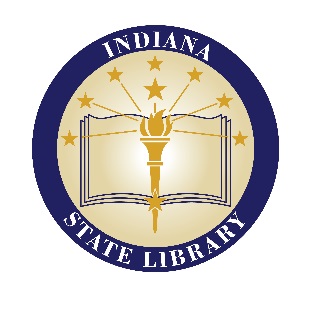 Resource Sharing Committee10/02/2023MinutesAttendees:  Matthew Shaw, Trista Rue, Leigh Anne Johnson, Robert Roethemeyer, Jacob Speer, Darlene Fox, Josh Petrusa, Stephanie Asberry, Lynne’ Colbert, Megan Dudek, Ruthe ConnellCall Meeting to OrderMeeting called to order at 2.01 PM.Approval of AgendaMotion to approve:  Roethemeyer; 2nd Colbert.  Passed unanimously.Approval of MinutesMotion to approve:  Roethemeyer; 2nd Connell.  Passed unanimously.State Library ReportIndiana Digital Library updateNo update.  Will be removed as regular item and added as needed.Evergreen update No update.IN-SHARE updateSeptember statistics, not on the chart.  Data expected to be anomalous with INFOExpress issues as contributing factor.  IN-SHARE has not reached pre-pandemic levels.SRCS update Usage statistics still climbing.  IDOA point of contact for RFP.Those interested in serving as evaluators should let Stephanie know in the next week or so.The overall ROI of the service will be considered as part of this evaluation.  May want to think about a 1-year contract.  Further consideration is warranted concerning SRCS as the best option for resource sharing in Indiana. InfoExpress updateParcels are about the same as this time last year.  September is looking very low because of the partial shutdown, which has led to significant disruptions throughout areas of Indiana.NOWCourier is working through backlogs.  Started delivering to libraries with 4-5 day on 2 days a week.  Others receiving 1 day each week.  Using hub system, non-Indianapolis hubs should be receiving close to normal service.  Indianapolis hubs are purportedly receiving 1-2 days service.  This is not happening in fact.  NowCourier again claims 9 October should be close to normal service.  Most of backlog sorted.  State Library in touch daily. State Library covering transition costs and planning to cover new fee up to June 2024.  Working on contract with NOW.  New costs will be $30/stop (Pillow was $18/stop). New rate coming for libraries July 1 2024.  M. Shaw expressed serious concerns about the impact this will have on resource sharing in Indiana as libraries with budget limitations are forced into reduced days of delivery/pickup.Information continues to be shared via IN-Libraries and INPublib; and INFOExpress listserv.Jake Speer shared that there was a 40% difference in the cost proposals between Pillows and NOWCourier.  The latter scored higher; however, the lower price dictated transfer of the contract to Pillows.INSPIRE updateINSPIRE usage is stable.Old Business  Discovery to Delivery/Resource Sharing Conference 2023- October 13, 2023Planning committee for D2D last met 9/19. Agenda is set for D2DRegistration closed; 50 or so registrants.  Scott Garrison keynote speaker.Planning committee will meet on Friday.INSPIRE RFPWrapping up and hoping to have it posted by the end of this week.	New BusinessSRCS RFP (see above)Set next meeting dateLeigh Anne Johnson will create Doodle poll.  Week after Thanksgiving.AnnouncementsNo announcements.Meeting adjourned.